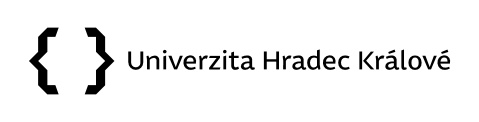 Příloha č. 2 ke směrnici kvestora č. 13/2021 P O T V R Z E N Ío převzetí předmětů podle § 255 Zákoníku práce o odpovědnosti za ztrátu svěřených předmětů.Univerzita Hradec Králové Jméno, datum narození, bydliště a funkce zaměstnance:Podepsaný zaměstnanec potvrzuje podle § 255 Zákoníku práce, že mu byly dne ……………organizací svěřeny předměty: …………………………………………………………….. (druh)uvedené v majetkové evidenci, odsouhlasené podle skutečného stavu a tvořící majetek, za který podepsaný zaměstnanec odpovídá podle uvedeného ustanovení zákoníku práce.Podepsaný zaměstnanec prohlašuje, že jsou mu známy předpisy vztahující se na převzetí odpovědnosti a že učiní vše, aby ke ztrátě svěřených předmětů nedošlo.Této odpovědnosti se zaměstnanec zprostí, prokáže-li, že ztrátu nezavinilV Hradci Králové dne ……………………….……………………………..………				………………………….	 zaměstnanec				   	      zaměstnavatel